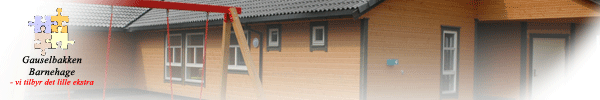 Tema: Eventyret om «Gullhår og de tre bjørnene» & Kunst: Kvitebjørn kong Valemon av Theodor Kittelsen. Månedsplan for 16- Meteren, Januar 2019UkeMandagTirsdagOnsdagTorsdagFredag131 Nyttårsaften. 11. NyttårsdagGodt nytt år!!2 Planleggingsdag. 3Velkommen tilbake i barnehagen! Vi baker scones. 4Morgentrim. Bursdagssamling for desember barna. Lunsj: Pasta carbonaraVelkommen til Ida! 27Morgentrim.Samling om Gullhår og de tre bjørnene. 8 Sang å ringleker ute. Lunsj: Aspargesuppe 9 Tur til fritidsgården. 10Hinderløype på stadion. (Balanse & Hopp)11Morgentrim. Fellessamling. Lunsj: Helstekt laks. 314Morgentrim.Samling med instrumenter. 15Ball lek ute i barnehagen. Lunsj: Tomatsuppe. 16Tur til lekeplass. 17Vi baker rundstykker. 18Morgentrim.Fellessamling. Lunsj: Kalkunfilet.  421 Morgentrim. Samling om Gullhår og de tre bjørnene. 22Sporløype ute i barnehagen knyttet til tema. En gruppe lager vinterbilde. Lunsj: Kyllingsuppe. 23Tur i skogen.24Hinderløype på stadion. (Balanse & hopp) Maria 2 år!! 25Morgentrim.Fellessamling.Lunsj: Karbonader. En gruppe formingsaktivitet knyttet til tema. 528Morgentrim. Samling med bevegelsessanger. 29Sporløype ute i barnehagen knyttet til tema. Lunsj: Grønnsaksuppe. 30 En gruppe til biblioteket. En gruppe tur til fritidsgården. 31Vi lager lapskaus til lunsj. 1Morgentrim. Bursdagssamling for januar barna.Lunsj: skinkegrateng.   En gruppe formingsaktivitet knyttet til tema. 